                            Уважаемые родители!Эти правила пожарной безопасности вы можете выучить со своими детьми:          Что запомнить мы должны?        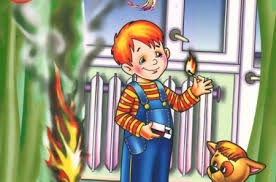                                                Спички детям не нужны!А ведь всех предупреждалиЧтоб свечей не зажигали! 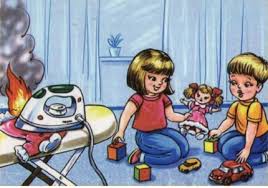          Сам к плите не прикасайся,   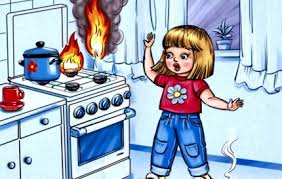                                                лучше взрослых дожидайся.Теперь малышка точно знает:С пожаром в прятки не играют!         Гибнет лес, пропали звери -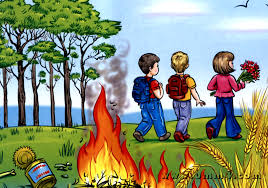                                                Всё огонь виною в этом!